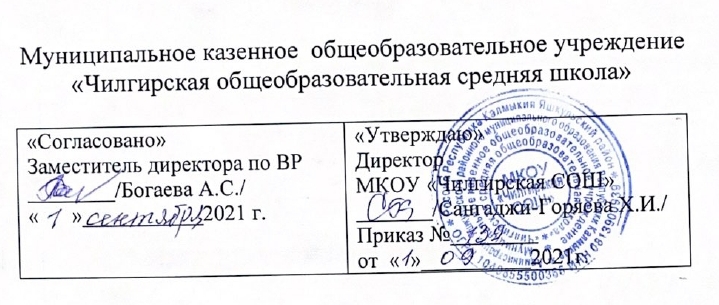 РАБОЧАЯ ПРОГРАММА  по внеурочной деятельности«Химия в ЕГЭ»направление «Образовательное»для  11  классаСоставитель:Эдлеева Е.В. учитель химии2021 - 2022 учебный годПОЯСНИТЕЛЬНАЯ ЗАПИСКАРабочая программа разработана на основе следующих нормативно-правовых документов: Федеральный закон от 29 декабря 2012 года № 273-ФЗ «Об образовании в Российской Федерации» (в действующей редакции) Закон Чеченской Республики от 30.10.2014 № 37-РЗ «Об образовании в Чеченской РеспубликеФедеральный государственный образовательный стандарт среднего общего образования (утв. Приказом Министерства образования и науки РФ от 17 мая 2012 г. N 413). С изменениями и дополнениями от: 29 декабря 2014 г., 31 декабря 2015 г., 29 июня 2017 г. «О рабочих программах учебных предметов». Письмо Минобрнауки России от 28.10.2015 г. № 08-1786,Примерные основные образовательные программы основного и среднего общего образования, включенные в реестр примерных основных образовательных программ http://fgosreestr.ru/,Письмо Министерства образования и науки РФ от 12 мая 2011 г. № 03-296 “Об организации внеурочной деятельности при введении федерального государственного образовательного стандарта общего образования”Устав Государственного бюджетного общеобразовательного учреждения «Лингвистическая школа имени Ю.Д. Дешериева».Учебный план ГБОУ «Лингвистическая школа имени Ю.Д. Дешериева» на 2019-2020 учебный годОсновная образовательная программа среднего   общего образования Государственного бюджетного общеобразовательного учреждения «Лингвистическая школа имени Ю.Д. Дешериева».Окислительно – восстановительные реакции очень распространены в природе, технике, быту. Обмен веществ в организме, фотосинтез, брожение и гниение – все эти процессы связаны с окислительно – восстановительными реакциями. Они наблюдаются при электролизе и выплавке металлов, при сгорании топлива и в процессах коррозии. Окислительно - восстановительные реакции используются в химической промышленности для получения щелочей, кислот и многих других ценных продуктов.Данный курс будет полезен тем учащимся, которые выбрали экзамен по химии. Многие окислительно – восстановительные реакции рассматриваются в школьном курсе химии, но недостаточно полно. Изучив элективный курс учащиеся познакомятся с ОВР подробно: познакомятся с классификацией ОВР, изучат влияние среды на протекание ОВР,  научатся составлять уравнения окислительно – восстановительных реакций методом электронного баланса и методом электронно–ионного баланса . Данная тема вызывает определённые трудности у учащихся, но  она очень важна при подготовке к ЕГЭ, так как несколько лет подряд окислительно-восстановительные реакции включаются в задания части С.Программа рассчитана на 68 часовПЛАНИРУЕМЫЕ РЕЗУЛЬТАТЫОСВОЕНИЯ КУРСА ВНЕУРОЧНОЙ ДЕЯТЕЛЬНОСТИ Личностные:готовность и способность обучающихся к саморазвитию и самовоспитанию в соответствии с общечеловеческими ценностями и идеалами гражданского общества;принятие и реализация ценностей здорового и безопасного образа жизни, бережное, ответственное и компетентное отношение к собственному физическому и психологическому здоровью; неприятие вредных привычек: курения, употребления алкоголя, наркотиков.уважение к своему народу, чувство ответственности перед Родиной, гордости за свой край, свою Родину, прошлое и настоящее многонационального народа России;принятие гуманистических ценностей, осознанное, уважительное и доброжелательное отношение к другому человеку, его мнению, мировоззрению;способность к сопереживанию и формирование позитивного отношения к людям, в том числе к лицам с ограниченными возможностями здоровья и инвалидам; бережное, ответственное и компетентное отношение к физическому и психологическому здоровью других людей, умение оказывать первую помощь;развитие компетенций сотрудничества со сверстниками, детьми младшего возраста, взрослыми в образовательной, общественно полезной, учебно-исследовательской, проектной и других видах деятельности.мировоззрение, соответствующее современному уровню развития науки, значимости науки, готовность к научно-техническому творчеству, владение достоверной информацией о передовых достижениях и открытиях мировой и отечественной науки, заинтересованность в научных знаниях об устройстве мира и общества;готовность и способность к образованию, в том числе самообразованию, на протяжении всей жизни; сознательное отношение к непрерывному образованию как условию успешной профессиональной и общественной деятельности; экологическая культура, бережное отношения к родной земле, природным богатствам России и мира; понимание влияния социально-экономических процессов на состояние природной и социальной среды, ответственность за состояние природных ресурсов; умения и навыки разумного природопользования, нетерпимое отношение к действиям, приносящим вред экологии; приобретение опыта эколого-направленной деятельности;осознанный выбор будущей профессии как путь и способ реализации собственных жизненных планов;потребность трудиться, уважение к труду и людям труда, трудовым достижениям, добросовестное, ответственное и творческое отношение к разным видам трудовой деятельности.Метапредметные:Регулятивные универсальные учебные действиясамостоятельно определять цели, задавать параметры и критерии, по которым можно определить, что цель достигнута;ставить и формулировать собственные задачи в образовательной деятельности и жизненных ситуациях;выбирать путь достижения цели, планировать решение поставленных задач, оптимизируя материальные и нематериальные затраты; организовывать эффективный поиск ресурсов, необходимых для достижения поставленной цели;сопоставлять полученный результат деятельности с поставленной заранее целью.Познавательные универсальные учебные действияискать и находить обобщенные способы решения, в том числе, осуществлять развернутый информационный поиск и ставить на его основе новые (учебные и познавательные) задачи;критически оценивать и интерпретировать информацию с разных позиций, распознавать и фиксировать противоречия в информационных источниках;использовать различные модельно-схематические средства для представления существенных связей и отношений, а также противоречий, выявленных в информационных источниках;находить и приводить критические аргументы в отношении действий и суждений другого; спокойно и разумно относиться к критическим замечаниям в отношении собственного суждения, рассматривать их как ресурс собственного развития;выстраивать индивидуальную образовательную траекторию, учитывая ограничения со стороны других участников и ресурсные ограничения; менять и удерживать разные позиции в познавательной деятельности.Коммуникативные универсальные учебные действияосуществлять деловую коммуникацию как со сверстниками, так и со взрослыми (как внутри образовательной организации, так и за ее пределами), подбирать партнеров для деловой коммуникации исходя из соображений результативности взаимодействия, а не личных симпатий;при осуществлении групповой работы быть как руководителем, так и членом команды в разных ролях (генератор идей, критик, исполнитель, выступающий, эксперт и т.д.);развернуто, логично и точно излагать свою точку зрения с использованием адекватных (устных и письменных) языковых средств;ПРЕДМЕТНЫЕ.1) владение основополагающими химическими понятиями, теориями, законами и закономерностями; уверенное пользование химической терминологией и символикой;2) владение основными методами научного познания, используемыми в химии: наблюдение, описание, измерение, эксперимент; умение обрабатывать, объяснять результаты проведенных опытов и делать выводы; готовность и способность применять методы познания при решении практических задач;3) сформированность умения давать количественные оценки и проводить расчеты по химическим формулам и уравнениям;4) сформированность собственной позиции по отношению к химической информации, получаемой из разных источников;5) для обучающихся с ограниченными возможностями здоровья овладение основными доступными методами научного познания;6) для слепых и слабовидящих обучающихся овладение правилами записи химических формул с использованием рельефно-точечной системы обозначений Л. Брайля.Содержание курса.Введение. В мире окислительно-восстановительных реакций. Теория окислительно-восстановительных реакций. Степень окисления. Расчет степени окисления. Реакции без и с изменением степени окисления. Окисление, восстановление. Важнейшие восстановители и окислители. Классификация окислительно-восстановительных реакций. Окислители. Восстановители.Классификация окислительно-восстановительных реакций: межмолекулярные окислительно-восстановительные реакции; внутримолекулярные окислительно-восстановительные реакции; реакции самоокисления-самовосстановления. Методы составления уравнений реакций.Методы составления уравнений реакций: метод электронного баланса; метод полуреакций. Влияние среды. Алгоритм составления окислительно-восстановительных реакций методом электронного баланса, методом электронно-ионного баланса. Биологическое значение окислительно-восстановительных процессов. Метод окисления-восстановления (оксидиметрия). Роль окислительно-восстановительных процессов. Окислительно-восстановительные свойства соединений марганца в различных средах. Оксид марганца (II) и (IV). Гидроксиды и соли марганца (II). MnO2 – окислитель.  MnO2 – восстановитель. Соединения марганца (VI). Соединения марганца (VII): оксид марганца (VII) Mn2O7 и перманганат калия KMnO4. Перманганат калия KMnO4 в кислой среде, в нейтральной среде, в щелочной среде. Применение перманганата калия в химическом анализе. Метод перманганатометрии (титрование перманганатом). Общая характеристика. Приготовление и свойства раствора перманганата. Перманганатометрическое определение неорганических и органических веществ. Окислительно-восстановительные свойства соединений хрома в различных средах. Оксиды хрома (II), (III), (VI). Гидроксиды и соли хрома (II) и (III). Гексагидроксохромат (III) натрия. Хроматы и дихроматы. Окислительно-восстановительные свойства пероксида водорода в различных средах. Окислительно-восстановительные свойства концентрированной серной кислоты. Взаимодействие с металлами: щелочными, щелочноземельными, тяжелыми. Взаимодействие с неметаллами. Взаимодействие со сложными веществами. Окислительно-восстановительные свойства соединений серы (IV). Оксид серы (IV). Сернистая кислота, соли сернистой кислоты – сульфиты. Соединения азота (III). Азотистая кислота. Нитриты. Окислительные свойства азотной кислоты. Взаимодействие с металлами: щелочными и щелочноземельными. Взаимодействие с магнием, цинком, железом. Взаимодействие с тяжелыми металлами. Взаимодействие золото и платины с «царской водкой». Взаимодействие с неметаллами: фосфором, углеродом, серой, йодом. Взаимодействие со сложными веществами: с сульфидом меди (II) CuS, пиритом FeS, сульфидом мышьяка (III) As2S3, сероводородом H2S, оксидом серы  (IV) SO2, йодидом калия KI. Взаимодействие нитратов с активными металлами, неметаллами. Окислительно-восстановительные реакции с участием органических веществ. Использование метода полуреакций для ОВР с участием органических веществ. Окислительное дигидроксилирование алкенов: в нейтральной среде, в кислой среде. Окисление алкильных групп в аренах: в кислой среде, в щелочной среде.  Окислительное расщепление озоном π- связей в алкенах и аренах. Окисление спиртов: в кислой среде.  Окисление карбонильных соединений: в кислой среде. Реакции окисления алкенов: в нейтральной среде, в кислой среде. Окисление алкинов: в кислой среде; в нейтральной среде; в щелочной среде. Окисление ароматических соединений: в кислой среде: в щелочной среде; в нейтральной среде. Окисление спиртов.Окисление первичных спиртов в альдегиды в кислой среде. Окисление вторичных спиртов в кетоны в кислой среде. Окислительное расщепление α-гликолей. Окисление первичных спиртов в карбоновые кислоты в кислой среде. Горение спиртов. Дегидрирование спиртов. Восстановление спиртов. Окисление карбонильных соединений. Качественные реакции на альдегиды. Окисление альдегида: в кислой среде; в щелочной среде. Окисление кетонов: в кислой среде; в щелочной среде. Особенности ароматических альдегидов и кетонов. Окисление углеводов. Виды деятельности:Репродуктивный;Эвристический;Объяснительно-иллюстративный;Проблемный;Частично-поисковый;Поисковый;Решение задач;Творческий;Вывод и доказательство формул; Решение количественных и качественных задач;Самостоятельная работа;Контрольная работа;Самопроверка;Взаимопроверка;Исследовательский. Тематическое планирование внеурочной работы«Химия в ЕГЭ»№ п/пНазвание раздела, главКоличество часовКоличество часов№ п/пНазвание раздела, главВсегоИз них (формы контроля)№ п/пНазвание раздела, главВсегоКонтр. работВведение. В мире окислительно-восстановительных реакций. Теория окислительно-восстановительных реакций. 3Классификация окислительно-восстановительных реакций. Окислители. Восстановители.3Методы составления уравнений реакций.3Биологическое значение окислительно-восстановительных процессов. Метод окисления-восстановления (оксидиметрия). Роль окислительно-восстановительных процессов. 3Окислительно-восстановительные свойства соединений марганца в различных средах. 3Применение перманганата калия в химическом анализе. 3Окислительно-восстановительные свойства соединений хрома в различных средах. 3Окислительно-восстановительные свойства пероксида водорода в различных средах. 3Окислительно-восстановительные свойства концентрированной серной кислоты. 3Окислительно-восстановительные свойства соединений серы (IV). 3Соединения азота (III). Азотистая кислота. Нитриты. 3Окислительные свойства азотной кислоты. 41Окислительно-восстановительные реакции с участием органических веществ. Использование метода полуреакций для ОВР с участием органических веществ. 4Окисление спиртов.3Окисление карбонильных соединений. 3Окисление углеводов. 31Итого682